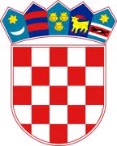 REPUBLIKA HRVATSKASISAČKO MOSLAVAČKA ŽUPANIJAOPĆINA LIPOVLJANIOPĆINSKO VIJEĆEKLASA: 602-01/23-01/03URBROJ: 2176-13-01-23-01Lipovljani, 13. prosinca 2023. godine  Na temelju članka 26. Statuta Općine Lipovljani („Službeni vjesnik“, broj 14/21), Općinsko vijeće Općine Lipovljani, na 19. sjednici održanoj 13. prosinca 2023. godine, donijelo jePROGRAMjavnih potreba u obrazovanju i odgoju Općine Lipovljani za 2024. godinuI.Program javnih potreba kojim se osiguravaju potrebe stanovnika Općine Lipovljani u odgoju i obrazovanju provodit će se kroz:- OSNOVNO ŠKOLSTVO, STIPENDIJE I ŠKOLARINE- PREDŠKOLSKI ODGOJ II.Ovaj Program će se objaviti u „Službenom vjesniku“, a stupa na snagu 1. siječnja 2024. godine.Predsjednik Tomislav Lukšić dipl.ing.šum.PROGRAM 1006 OBRAZOVANJE                                      80.463,00Aktivnost A100001 STIPENDIJE                                                       20.000,00Aktivnost A100004 SUFINANCIRANJE UDŽBENIKA                                21.236,00Aktivnost A100006 MALI REHABILITACIJSKI CENTAR NOVSKA        1.991,00Aktivnost A100010 PRODUŽENI BORAVAK U ŠKOLI                                                      21.236,00Aktivnost A100011 OPREMA ZA O.Š. JOSIP KOZARAC                                                  13.000,00Aktivnost A100012 NAGRADE UČENICIMA O.Š. J. KOZARCA3.000,00Proračunski korisnik - Dječji vrtić Iskrica Lipovljani254.370,00PROGRAM 1007 PREDŠKOLSKI ODGOJ 254.370,00Aktivnost A100001 RASHODI ZA ZAPOSLENE 206.822,00Aktivnost A100003 MATERIJALNI I FINANCIJSKI RASHODI44.876,00Aktivnost A100004 PREDŠKOLA2.672,00